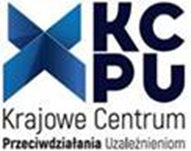 Szkolenie online dla osób pracujących z dziećmi z rodzin z problemem przemocyProgram szkolenia28 listopada 2022 r.9.00 – 10.30 	Rodzina z problemem alkoholowym ze szczególnym uwzględnieniem sytuacji dzieci w rodzinie – wykład10.30 – 10.45 	przerwa10.45 – 12.15	Portret dziecka krzywdzonego – wykład12.15 – 12.30	przerwa12.30 – 14.45	Jak pracować z dzieckiem i jego rodzicami gdy podejrzewamy, że dziecko jest krzywdzone? – 	wykład29 listopada  2022 r. 9.00 – 11.15	Prawne aspekty ochrony dzieci przed krzywdzeniem – wykład11.15 – 11.30 	przerwa11.30 – 13.00 	Zasady interwencji i pomocy w sytuacji podejrzenia przemocy wobec dziecka – wykład 13.00 – 13.15	Podsumowanie i zakończenie szkolenia